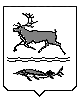 МУНИЦИПАЛЬНОЕ ОБРАЗОВАНИЕ СЕЛЬСКОЕ ПОСЕЛЕНИЕ КАРАУЛТАЙМЫРСКОГО ДОЛГАНО-НЕНЕЦКОГО МУНИЦИПАЛЬНОГО РАЙОНА Красноярского краякараульский сельский совет депутатовРЕШЕНИЕот «14» мая 2021 г.                       	               		             № 1108  Об обращении Караульского сельского Совета депутатов кПредседателю Таймырского Долгано-Ненецкого районного Совета депутатов В.Н.ШишовуРуководствуясь Уставом сельского поселения Караул Караульский сельский Совет депутатовРЕШИЛ: 1. Принять прилагаемое Обращение Караульского сельского Совета депутатов к Председателю Таймырского Долгано-Ненецкого районного Совета депутатов В.Н. Шишову  (Приложение №1)2.Направить Обращение Караульского сельского Совета депутатов к Председателю Таймырского Долгано-Ненецкого районного Совета депутатов В.Н. Шишову. 3. Опубликовать настоящее Решение в информационном вестнике «Усть-Енисеец» и разместить на официальном сайте сельского поселения Караул. 4. Настоящее Решение вступает в силу со дня подписания.                                                                                                  Приложение № 1к Решению Караульского сельского Совета депутатовот 14.05.2021 г.    № 1108ОБРАЩЕНИЕКараульского сельского Совет депутатовПредседателю Таймырского Долгано-Ненецкого районного Совета депутатовВ.Н.ШишовуУважаемый Владимир Николаевич!Депутатам Караульского сельского Совета депутатов поступают обращения жителей сельского поселения Караул по нормам выделения угля и социальным гарантиям для населения.Раньше  был такой закон, выделяли по 10 тонн угля на каждую семью бесплатно. Сегодня этой льготой пользуются граждане у которых нет центрального отопления, а остальная категория граждан должна покупать уголь за свой счет. Есть еще категория инвалидов, одиноких матерей, пенсионеров, которые и так еле сводят концы с концами, а тонна угля стоит в зависимости от удаленности посёлка от 8000 до 12000 рублей. В этом году 4 месяца стояли сильные морозы (-50 С0). Приходилось каждый день топить печки, потому что в доме очень холодно. Печки топили все вне зависимости есть ли отопление или нет. Так же летом мы топим печки, потребность в угле увеличивается. Если уголь закончился раньше отопительного периода то купить его негде.  Расход угля зависит от качества угля, а мы сегодня используем бурый уголь категории-3, у него действительно идет высокая степень сгорания и фактически этого угля  не хватает на отопительный период.Караульский сельский Совет  депутатов просит положительно решить вопрос и внести поправку  в закон  о социальных гарантиях, а именно для жителей Крайнего Севера о выделении по 10 тонн угля на каждую семью бесплатно.Председатель Караульскогосельского Совета депутатов_________________     Д.В. РудникГлава сельского поселения Караул _____________________Ю.И.Чуднов